ЗадачиЛабораторная №1 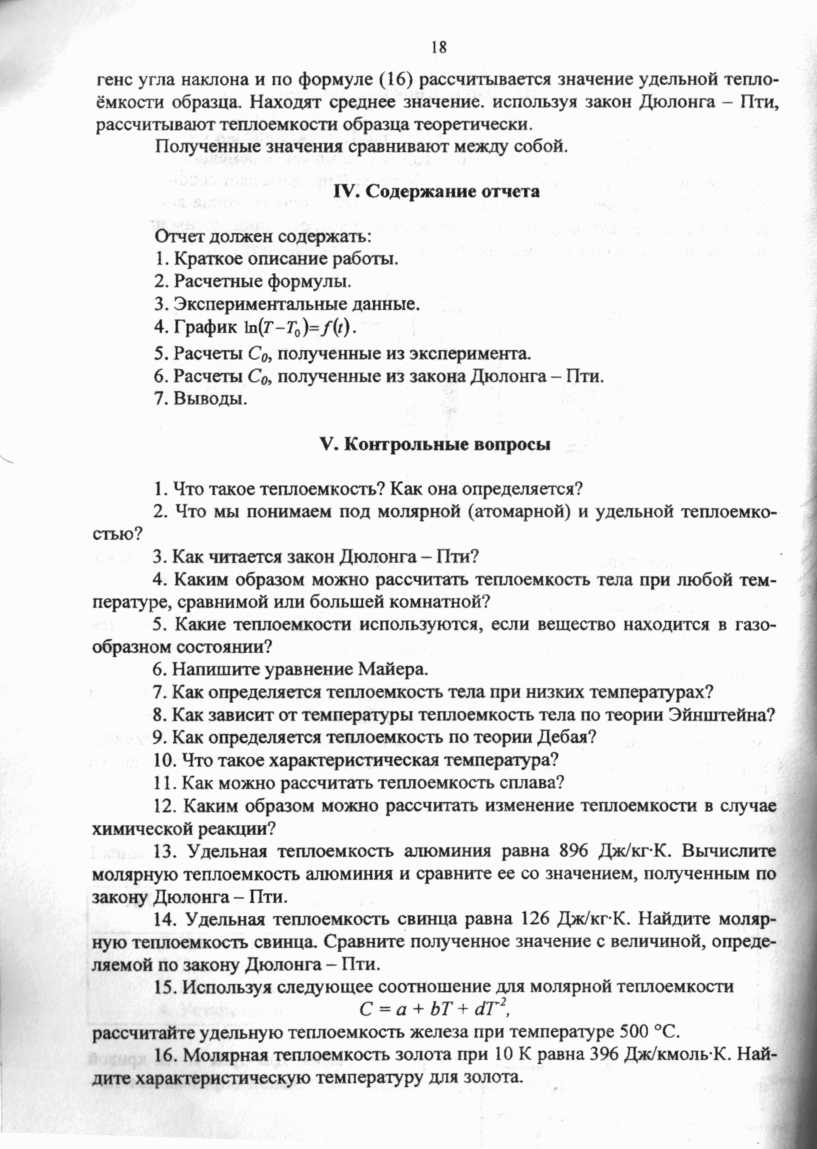 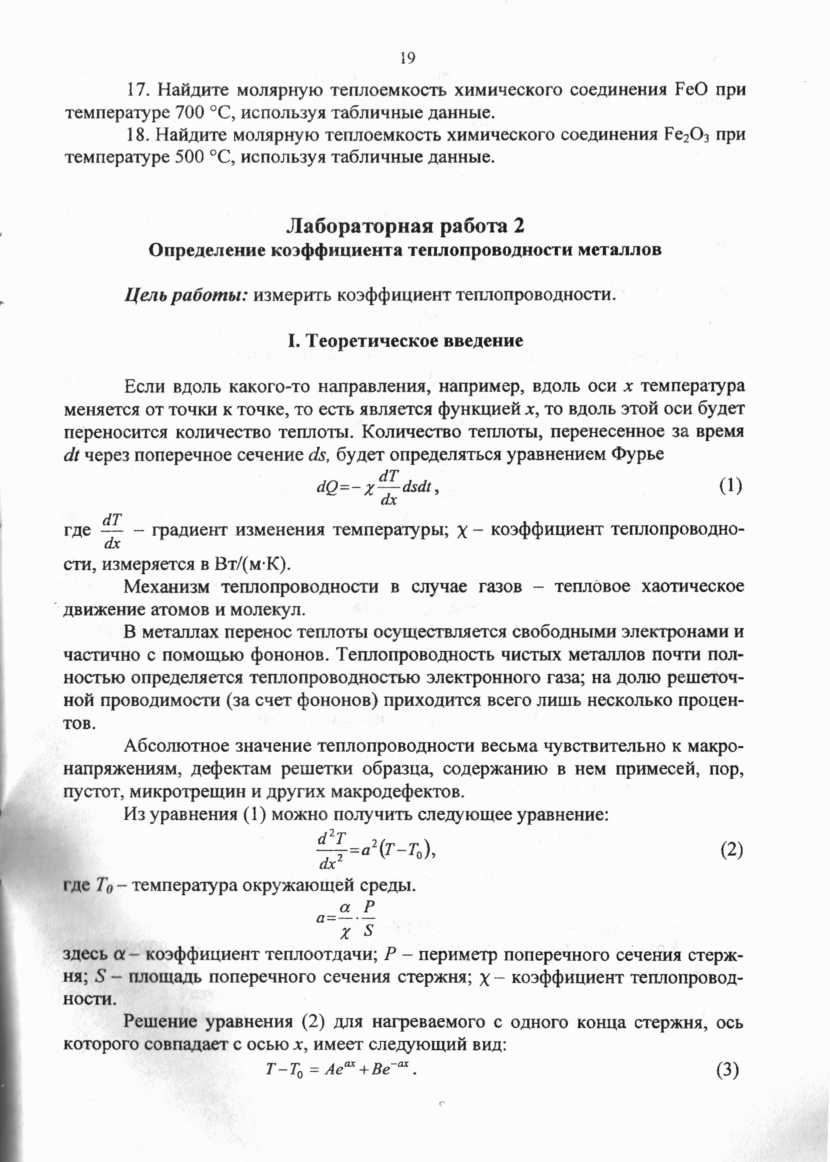 абораторная №7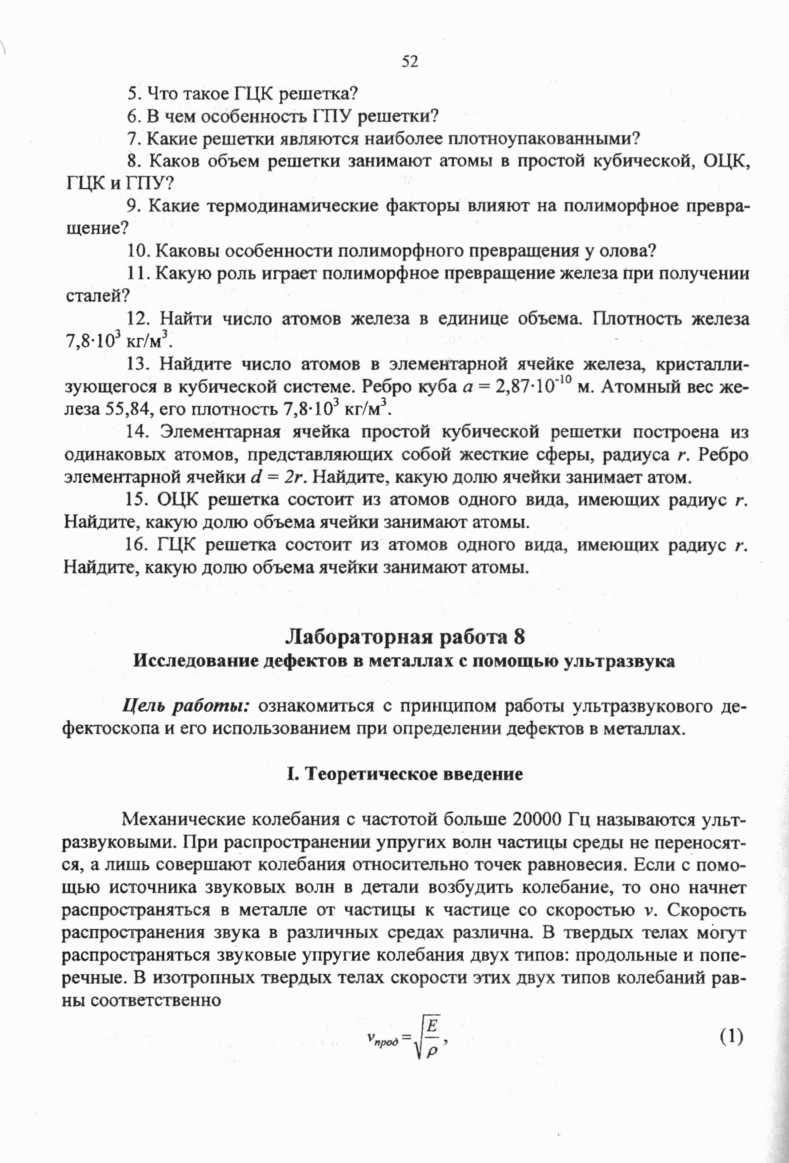 Лабораторная №8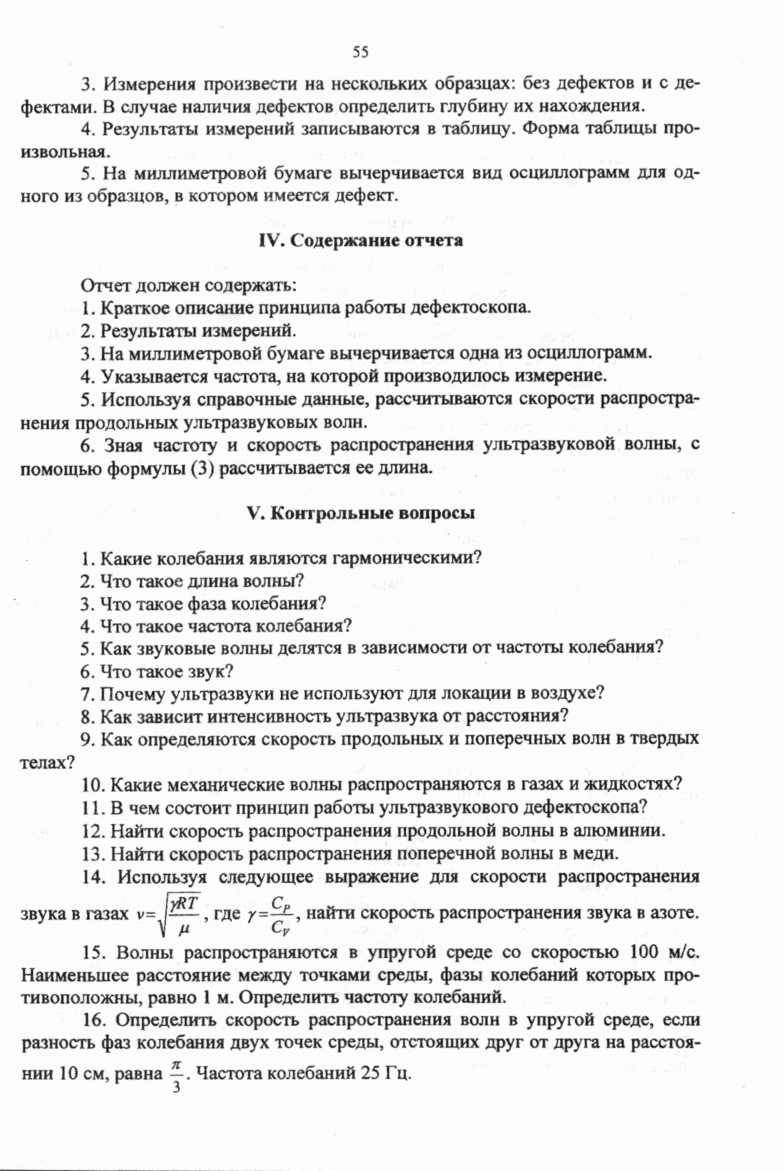 